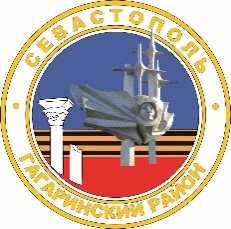 МЕСТНАЯ АДМИНИСТРАЦИЯ  ВНУТРИГОРОДСКОГО МУНИЦИПАЛЬНОГО ОБРАЗОВАНИЯГОРОДА СЕВАСТОПОЛЯ ГАГАРИНСКИЙ МУНИЦИПАЛЬНЫЙ ОКРУГПОСТАНОВЛЕНИЕ«24» мая 2023 г.								№ 30 – ПМАО присвоении квалификационных категорий спортивным судьям «спортивный судья третьей категории» и «спортивный судья второй категории» 	В соответствии с Законами города Севастополя от 20 июля 2007 г.                      № 166-ЗС «О физической культуре и спорте в городе Севастополе»,                                от 30 декабря 2014 г. № 102-ЗС «О местном самоуправлении в городе Севастополе», Положением о спортивных судьях, утвержденным приказом Министерства спорта Российской Федерации от 28 февраля 2017 г. № 134, Квалификационными требованиями для присвоения квалификационных категорий спортивных судей по соответствующим видам спорта, постановлением местной администрации внутригородского муниципального образования города Севастополя Гагаринский муниципальный округ                         от 18.10.2021 № 53-ПМА «Об утверждении «Положения о комиссии местной администрации внутригородского муниципального образования города Севастополя Гагаринский муниципальный округ по присвоению спортивных разрядов «второй спортивный разряд» и «третий спортивный разряд» и квалификационных категорий спортивных судей «спортивный судья третьей категории» и «спортивный судья второй категории» на основании представленных документов, руководствуясь протоколом «Комиссии местной администрации внутригородского муниципального образования города Севастополя Гагаринский муниципальный округ по присвоению спортивных разрядов «второй спортивный разряд» и «третий спортивный разряд» и квалификационных категорий спортивных судей «спортивный судья третьей категории» и «спортивный судья второй категории»» от 23 мая 2023 г.                          № 13, местная администрация внутригородского муниципального образования города Севастополя Гагаринский муниципальный округ постановляет:Присвоить квалификационную категорию спортивного судьи «спортивный судья второй категории» по видам спорта согласно                 приложению № 1 к настоящему постановлению.Присвоить квалификационную категорию спортивного судьи «спортивный судья третьей категории» по видам спорта согласно                 приложению № 2 к настоящему постановлению.Настоящее постановление вступает в силу с момента его официального обнародования.Контроль за выполнением настоящего постановления возложить на первого заместителя Главы местной администрации внутригородского муниципального образования города Севастополя Гагаринский муниципальный округ (Ю.В. Иванченко).Глава внутригородского муниципального образования,исполняющий полномочия председателя Совета,Глава местной администрации						А.Ю. ЯрусовПриложение № 1 к постановлениюместной администрациивнутригородского муниципальногообразования города СевастополяГагаринский муниципальный округ от «24» мая 2023 года № 30-ПМАСписок лиц, которым присвоена квалификационная категория спортивного судьи «спортивный судья второй категории» по видам спортаГлава внутригородского муниципального образования,исполняющий полномочия председателя Совета,Глава местной администрации						А.Ю. ЯрусовПриложение № 2 к постановлениюместной администрациивнутригородского муниципальногообразования города СевастополяГагаринский муниципальный округ от «24» мая 2023 года № 30-ПМАСписок лиц, которым присвоена квалификационная категория спортивного судьи «спортивный судья третьей категории» по видам спортаГлава внутригородского муниципального образования,исполняющий полномочия председателя Совета,Глава местной администрации						А.Ю. Ярусов№ п/пФамилия, Имя, ОтчествоВид спортаПримечание1Чайка Александр Андреевичджиу-джитсуприсвоить с 25.05.20232Марченко Ольга Петровнаджиу-джитсуприсвоить с 25.05.20233Низамутдинов Рафаиль Федоровичшахматыприсвоить с 25.05.20234Оськин Сергей Михайловичшахматыприсвоить с 25.05.20235Петрук Иван Юрьевичшахматыприсвоить с 25.05.20236Петрук Татьяна Ивановнашахматыприсвоить с 25.05.20237Савенко Александр Евгеньевичшахматы присвоить с 25.05.20238Цимбал Ирина Викторовнашахматыприсвоить с 25.05.2023№ п/пФамилия, Имя, ОтчествоВид спортаПримечание1Реус Юрий Викторовичплаваниеприсвоить с 25.05.20232Кононова Анжелика Борисовнаплаваниеприсвоить с 25.05.20233Хаматгалиева Дарья Владимировнаплаваниеприсвоить с 25.05.20234Хаматгалиев Тимур Рифатовичплаваниеприсвоить с 25.05.20235Волкова Анна Ивановнаплаваниеприсвоить с 25.05.20236Коньшина Анастасия Игоревнаплаваниеприсвоить с 25.05.20237Коньшин Денис Викторовичплаваниеприсвоить с 25.05.20238 Савчук Иван Сергеевичплаваниеприсвоить с 25.05.20239Фомина Анастасия Сергеевнаплаваниеприсвоить с 25.05.202310Береговая Анна Сергеевнаплаваниеприсвоить с 25.05.202311Прокопенко Богдан Вадимовичтанцевальный спорт (брейкинг)присвоить с 25.05.202312Соловьев Алексей Михайловичджиу-джитсуприсвоить с 25.05.202313Степочкин Роман Геннадьевичджиу-джитсуприсвоить с 25.05.202314Смирнов Сергей Александровичджиу-джитсуприсвоить с 25.05.202315Тумеркин Денис Загидулловичджиу-джитсуприсвоить с 25.05.202316Василевская Марина-Фредерика Романовнаджиу-джитсуприсвоить с 25.05.202317Шульгин Виктор Валентиновичшахматыприсвоить с 25.05.202318Именчук Владимир Федоровичшахматыприсвоить с 25.05.202319Петрушак Александр Игоревичшахматыприсвоить с 25.05.202320Рудь Вячеслав Анатольевичшахматыприсвоить с 25.05.202321Данильчук Андрей Федоровичшахматыприсвоить с 25.05.202322Муллахунов Кирилл Алексеевичшахматыприсвоить с 25.05.202323Гатауллин Дмитрий Ильдаровичшахматыприсвоить с 25.05.202324Нелюбин Сергей Петровичшахматыприсвоить с 25.05.2023